World History10-3:  Unifying ItalyReview Sheet35 pts.Matching (10 pts.):1.  Camillio Cavour	  _____		A.  Emperor of France; helped expel Austria2.  Giuseppe Mazzini   _____		B.  architect of Italian unification; prime minister3.  Victor Emmanuel    _____		C.  founder of Red Shirts and ardent nationalist4.  Napoleon III	  _____		D.  first King of Italy (unified)5.  Giuseppe Garibaldi _____		E.  founder of Young Italy; Italian nationalistMultiple Choice (10 pts.) :Prior to 1815, the Apennine Peninsula (Italy) was securely unified under the banner of the Pope and the Churchwas under full control of the French was divided among local factions and loyalties as well as foreign rulerssuffered from a lack of a common languageThe term Risorgimento is used to describe the process offreedom fighters rebelling against the PapacyItalian unificationdriving Austria out of Venicewriting new literature and creating new art in the early part of the 19th century in ItalyCavour’s long-term goal was toend Austrian power in Italyend Prussian power in Italymake Sardinia Italy’s capitalstimulate industryWhich of the following best describes the policies of Cavour in regards towards Italian unification?lawfulpragmaticsinisterweak and unresponsiveAll of the following were true of Camillo de Cavour EXCEPT:he favored a constitutional government in Italyhe encouraged economic development by expanding industryhe encouraged economic development by building railroads and canalshe spend large amounts of money to and equip a large navyPrimary Document Analysis (15 pts.):Document 1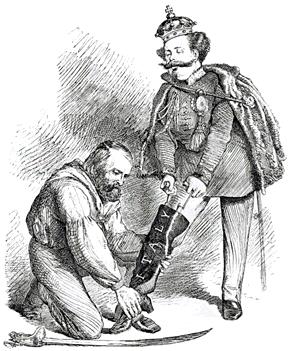 Who is the figure kneeling? (1 pt.)Who is the figure standing? (1 pt.)What does the boot represent? (1 pt.)What event does the cartoon above represent? (3 pts.)